A DOBOZOK FAJTÁI 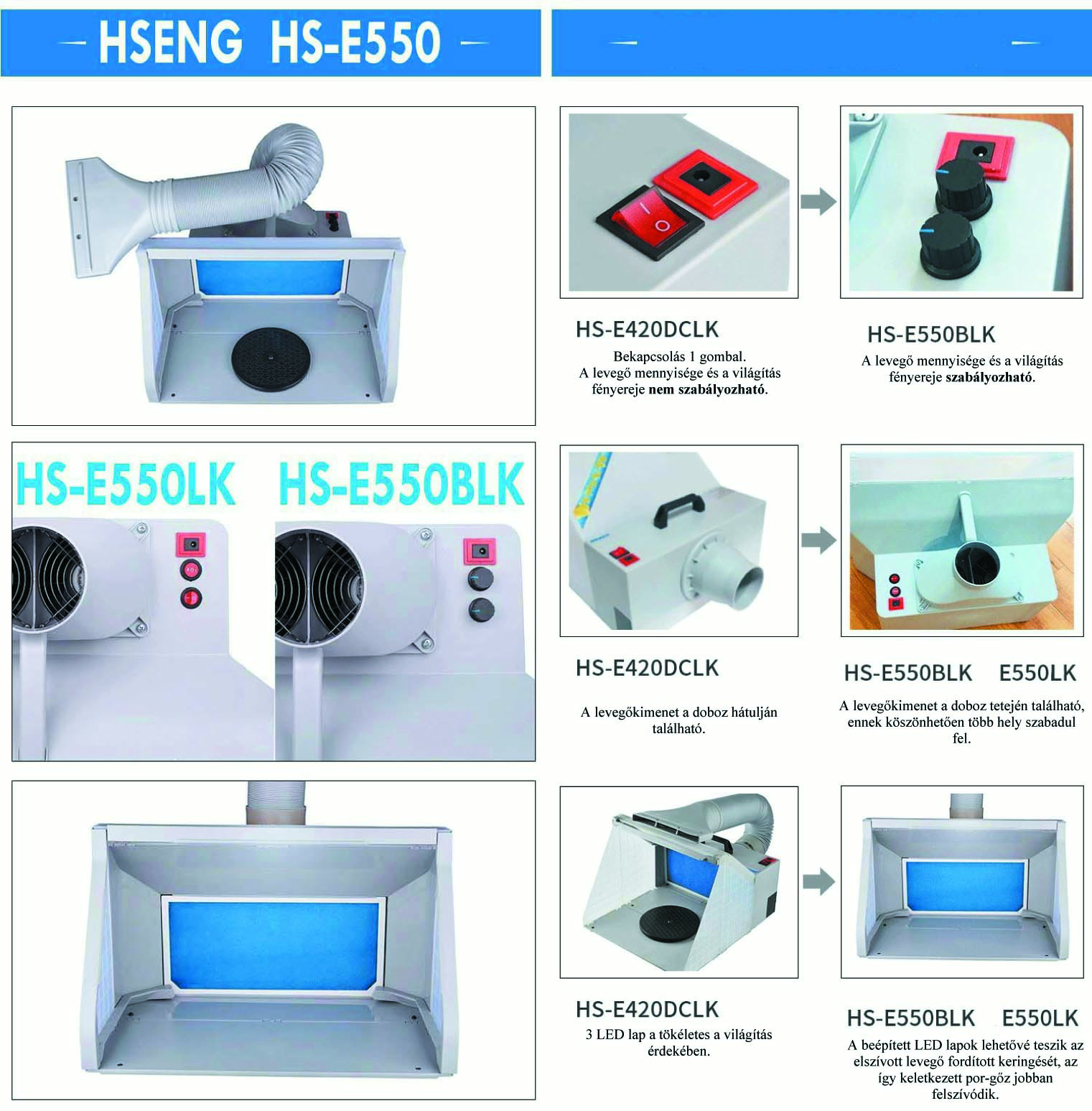 